География, 1 курсТема: Экономическая и политическая характеристика Африки.Задание:  1.  Составить конспект- описание Африки по плану:Положение Африки на карте мира – в каких полушариях расположениа, какими морями и океанами омывается.С каими регионами соседствует и имеет тесные экономические связи.Количество государств Африки.Выписать страны африки с федеративным устройством.Страны – монархии в африке.Описать причины отставания экономики континента. (их несколько)Обеспеченность территории полезными ископаемыми.Общая характеристика населения.Особенности рождаемости, смертности и естественного прироста населения.Расовый и национальный состав населения Африки.Государственные языки в африканских странах.Какие религии исповедуют. Качество населения.Отрасли промышленности  в африканской экономике.Характеристика сельского хозяйства в Африке. Какие культуры выращивают, что идёт на экспорт, каких животных разводят. Опишите уровень развития транспорта в регионе.2. Самостоятельно найти и выписать определения из глоссария.Глоссарий по теме: геноцид, апартеид, городской взрыв, ложная урбанизация,  монокультурная специализация, колониальный тип отраслевой структуры, деколонизация.3. Ответить на вопросы теста.Теоретический материал для самостоятельного изученияЕсли перечислять центры мирового хозяйства, то стран Африки в этом списке не окажется. Африка продолжает оставаться самым отсталым регионом мира, и отставание не сокращается, но возрастает. Мы предлагаем вам сегодня подробнее познакомиться с особенностями населения и хозяйства региона, выявить причины отставания.Африка расположена в четырех полушариях, протянувшись между двумя тропиками на 8 тыс. км, а с запада на восток – на 7,5 тыс. км. Она омывается водами Атлантического (на юго-западе, западе и северо-западе, Средиземным морем на севере) и Индийского (на востоке и юго-востоке, Красным морем на северо-востоке) океанов. Африка занимает второе место по показателям площади территории и численности населения после Евразии. На территории Африки расположены 54 государства, 5 непризнанных государств и 5 зависимых территорий. Самая развитая страна ЮАР, остальные развивающиеся.Население Африки составляет ок. 1 млрд человек.Африка считается прародиной человечества: именно здесь нашли самые древние останки ранних гоминид и их вероятных предков.В прошлом столетии политическая карта Африки претерпела значительные качественные и количественные изменения. В начале XX века на материке было лишь 2 суверенных государства – Либерия и Эфиопия. Окончание эпохи четырех столетий беспрецедентного экономического, социального и политического бедствия – европейско-американской работорговли – смыкается с началом колониальной экспансии Африканского континента. В 80-е гг. XIX века «гонка за Африку» приобретает невиданный масштаб. Европейские державы ведут активный раздел и захват новых территорий на континенте. К 1914 году Африка была поделена между Великобританией, Францией, Германией, Италией, Испанией, Португалией и Бельгией. Катализатором распада колониальной системы становится  Вторая мировая война. Наиболее активно процесс деколонизации континента протекает в 50-е и 60-е гг., в 1960 году независимость получают 17 африканских государств, и этот год решением ООН провозглашается «годом Африки». Намибия в 1990 г. стала последней страной, получившей суверенитет на континенте. Колониальное прошлое, столетия работорговли становятся важнейшим фактором экономического отставания региона.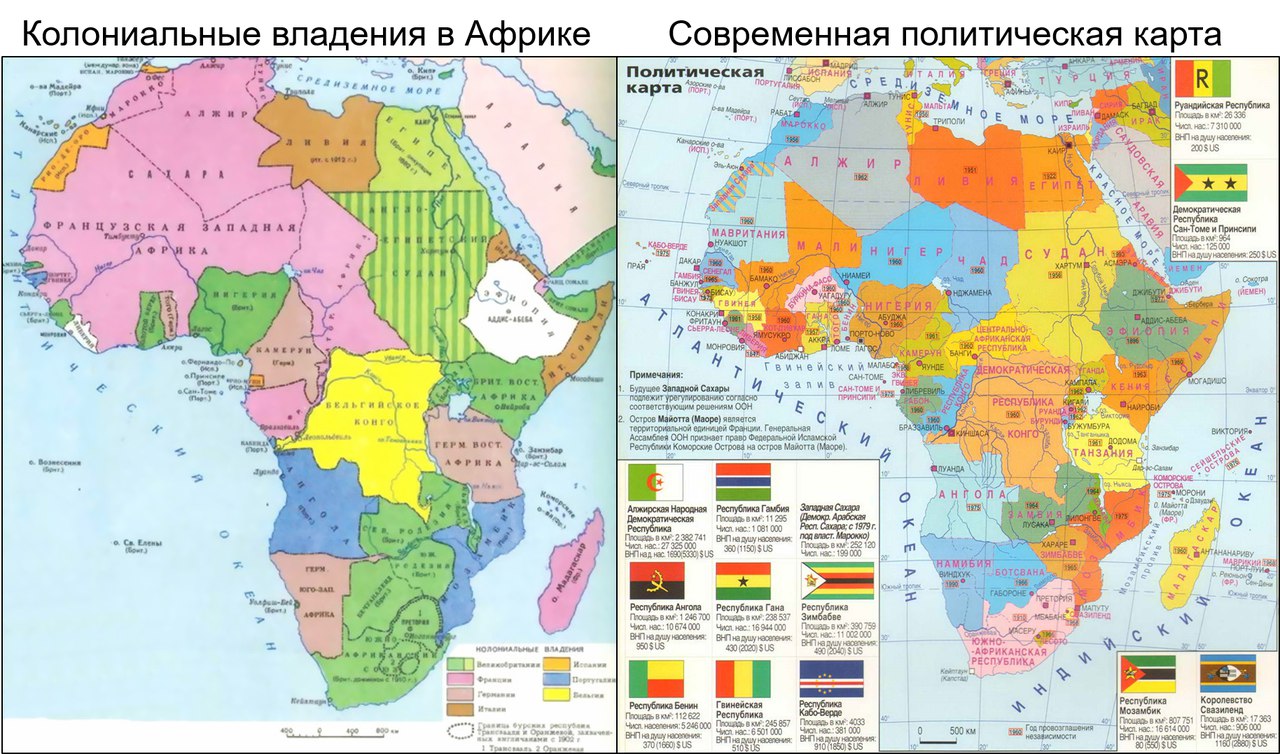  Страны Африки в большинстве своём превосходят по площади европейские государства. На территории Алжира легко можно «разместить» Францию, ФРГ, Испанию, Италию, Великобританию и Португалию вместе взятые. Только три государства региона – Лесото, Марокко и Свазиленд – являются монархиями, остальные имеют республиканскую форму правления, за которой, к сожалению, часто скрываются военные диктатуры. Шесть государств континента являются федеративными: Сомали, Судан, Южный Судан, Нигерия, Эфиопия, Коморские острова.Благоприятными чертами экономико-географического положения стран региона можно считать близость к экономическим центрам Зарубежной Европы и Азии, рынкам сырья и сбыта продукции, приморское положение большинства стран, положение на пересечении транспортных путей из Европы в Азию и Америку.В Африке расположено рекордное количество государств (16), не имеющих выхода к Мировому океану, что значительно ограничивает возможности развития международной торговли. Большинство этих стран относится к группе наименее развитых.Еще один недостаток экономико-географического и политико-географического положения – не до конца сформированные границы и, как следствие, возникающие пограничные конфликты и территориальные споры. Во времена колониального захвата земель и последующей деколонизации границы «кроились» без учёта географических и этнических особенностей территории. Большая часть границ проведена по параллелям и меридианам, дугообразным и кривым линиям, лишь четвёртая часть совпадает с естественными рубежами и этническими границами. На сегодняшний момент около 40% межгосударственных границ не демаркированы.Широкое распространение в странах Африки получили и внутриполитические конфликты, часто связанные с борьбой кланов, этнических группировок за власть, против вмешательства иностранных государств во внутреннюю политику. Волна протестов и национальных революций 2011 года, так называемая «Арабская весна», широко затронула страны Северной Африки. Политическая ситуация во многих регионах континента продолжает оставаться напряжённой и неустойчивой. Военно-политическая нестабильность значительно тормозит освоение природных ресурсов и развитие хозяйства стран региона. Африканский союз (правопреемник Организации африканского единства) – межправительственная организация в составе 55 государств Африки, своей важнейшей целью ставит укрепление мира, поддержание стабильности и безопасности на континенте.Полезные ископаемыеКонтинент очень богат природными ресурсами, в особенности минеральными. Африка занимает лидирующие позиции по запасам многих видов полезных ископаемых осадочного и магматического происхождения. Минеральные ресурсы размещаются неравномерно. Рудные полезные ископаемые широко представлены преимущественно в Экваториальной и Южной Африке медными, марганцевыми, золотыми (первое место по запасам), железными, цинковыми, хромовыми, оловянными рудами. Африка – мировой лидер по запасам и добыче алмазов, бокситов. Крупные залежи каменного угля, нефти, газа, фосфоритов сосредоточены в основном в северной части материка и на берегу Гвинейского залива. Безусловным лидером по обеспеченности минеральными ресурсами в регионе является ЮАР. В недрах этой страны добываются почти все виды минерального сырья, кроме нефти, газа и бокситов.Богатейшие месторождениями алмазов (ЮАР, Зимбабве) и золота (ЮАР, Гана, Мали, ДРК).Большие месторождения нефти в Нигерии и Алжире.Бокситы добывают в Гвинее и Гане.Ресурсы фосфоритов, марганцевых, железных и свинцово-цинковых руд сосредоточены на северном побережье.КлиматСамый жаркий материк планеты. Причина в географическом расположении материка: вся территория Африки находится в жарких климатических поясах и материк пересекается экватором. В Африке находится самое жаркое место на Земле – Даллол, и была зафиксирована самая высокая температура на Земле (в Триполи, +58,4° C).Центр относятся к экваториальному поясу, там в течение всего года выпадают обильные осадки и нет смены времён года.К С и Ю от экватора расположены субэкваториальные пояса. Здесь летом господствуют влажные экваториальные массы воздуха (сезон дождей), а зимой – сухой воздух тропических пассатов (сухой сезон).Севернее и южнее субэкваториальных поясов расположены северный и южный тропические пояса. Для них характерны высокие температуры при малом количестве осадков, что ведёт к образованию пустынь.Северная и южная оконечности материка входят в соответствующие субтропические пояса.На С расположена крупнейшая на Земле пустыня Сахара, на Ю – пустыня Калахари, на ЮВ – пустыня Намиб.Общая ЭГХ стран АфрикиОсобенность ГП 15 стран – отсутствие выхода к морю. В странах, выходящих выход к океану, береговая линия изрезана слабо, что неблагоприятно для строительства крупных портов.Африка исключительно богата природными ресурсами. Особенно велики запасы минерального сырья – руд марганца, хромитов, бокситов и др.Нефть и газ добываются в Северной и Западной Африке (Нигерия, Алжир, Египет, Ливия).Колоссальные запасы кобальтовых и медных руд сосредоточены в Замбии и ДРК; марганцевые руды – в ЮАР и Зимбабве; платина, железные руды и золото – в РЮА; алмазы – в Конго, Ботсване, РЮА, Намибии, Анголе, Гане; фосфориты – в Марокко, Тунисе; уран – в Нигере, Намибии.В Африке большие земельные ресурсы, однако эрозия почв приняла катастрофический характер из-за неправильной её обработки. Леса занимают ок. 10% территории, но в результате хищнического уничтожения их площадь быстро сокращается.Африканским странам пока не удалось изменить колониальный тип отраслевой и территориальной структуры экономики.Наибольших успехов достигли страны Африки в горнодобывающей промышленности. По добыче многих полезных ископаемых Африке принадлежит лидирующее, а иногда монопольное место в мире (по добыче золота, алмазов, платиноидов и др.). Обрабатывающая промышленность представлена легкой и пищевой.Вторая отрасль экономики, определяющая место Африки в мировом хозяйстве, – тропическое и субтропическое земледелие. Продукция земледелия составляет 60 – 80% ВВП. Основные товарные культуры – кофе, какао-бобы, арахис, финики, чай, каучук, сорго, пряности. В последнее время стали выращивать зерновые культуры – кукурузу, рис, пшеницу. Животноводство экстенсивное, характеризующееся огромным поголовьем скота, но малой продуктивностью и низкой товарностью. Континент не обеспечивает себя сельскохозяйственной продукцией.Транспорт сохраняет колониальный тип: железные дороги идут от районов добычи сырья к порту, при этом регионы одного государства практически не связаны. Относительно развиты железнодорожный и морской виды транспорта. В последние годы получили развитие др. виды транспорта – автомобильный (проложена дорога через Сахару), воздушный, трубопроводный.НаселениеВажнейшее богатство любого региона – люди, человеческий капитал. По данным отдела народонаселения ООН, число жителей континента в 2018 г. превысило 1,2 млрд. человек, что составляет примерно 16% мирового населения. Нигерия – самое многонаселённое государство Африки (7 место в рейтинге стран мира). Континенту принадлежат первые места по показателям естественного прироста. Быстрый рост численности населения, самые высокие показатели рождаемости (45-50‰), смертности и естественного прироста (более 30% в Малави, Уганде, Мали, Нигер) указывают на то, что страны Африки находятся на втором этапе демографического перехода. Следствием высокой рождаемости и смертности является преобладание в возрастной структуре молодого населения. Наблюдаются значительные контрасты в расселении: сочетание слабозаселённых или незаселённых районов экваториальных лесов, пустынных районов со сгустками населения в прибрежных районах. Максимальная плотность населения фиксируется в дельте Нила – 1000 чел./ км², средние же показатели по региону – 30 чел./ км², что почти в два раза ниже средней плотности по миру.С уровнем урбанизации (менее 30%) Африку можно назвать «сельским материком», при этом наблюдаются самые высокие темпы урбанизации. «Городской взрыв» отличает ведущая роль столичных городов в этом процессе. Крупнейшие городские агломерации с численностью свыше 10 млн. человек – Киншаса, Лагос, Каир. Иногда столицы переносятся с целью развития внутренних регионов, например, в Нигерии столица из крупнейшего приморского города Лагос перенесена в Абуджу. По типу формирования процесса урбанизация Африка идет вширь, поэтому так распространено явление ложной урбанизации, города обрастают трущобами. Отсутствие работы, нищенское существование негативно сказывается на социально-экономической обстановке.По разным подсчётам на материке выделяется в среднем 300-500 этносов. Многие из них малочисленны, насчитывают несколько сотен человек. При этом на 120 народов с численностью свыше 1 млн. человек приходится почти 90% населения Африки. Пёстрый этнического состава – это не только многообразие культур, но и причина межэтнических, этнополитических конфликтов, часто перерастающих в геноцид. Миллион убитых, огромные потоки беженцев – печальный результат острейшего конфликта в Руанде в 1994 году. Многие этнические беженцы, переселенцы из зон военных конфликтов устремляются в Европу, преимущественно в бывшие страны-метрополии.Для Африки характерно самое низкое качество населения. Средняя продолжительность жизни в некоторых странах 50-56 лет, высокий процент больных СПИДом, туберкулёзом, частые случаи эпидемий при низком качестве медицинского обслуживания, вспышки голода, 1/3 неграмотного населения – эти и многие другие факторы определили для стран Африки самые низкие строчки рейтинга ИЧР (индекс человеческого развития).Население состоит из представителей 2 рас – негроидной южнее Сахары и европеоидной в северной Африке (арабы) и РЮА (буры и англоюжноафриканцы).Наиболее многочисленным народом являются арабы Северной Африки.Во время колониального освоения материка многие государственные границы проводились без учета этнических особенностей, что до сих пор приводит к межэтническим конфликтам.Индоевропейские языки получили распространение, вследствие эпохи колониального управления: английский, португальский, французский являются официальными во многих странах. В Намибии с начала XX в. компактно проживает община, говорящая на немецком в качестве основного.Самый распространённый язык – арабский – используется в С., З. и В. Африке в качестве первого и второго языка. Многие африканские языки включают значительное количество заимствований из арабского.Среди мировых религий преобладают ислам и христианство (католицизм, протестантство, в меньшей степени православие). В В. Африке живут буддисты и индуисты (многие из них являются выходцами из Индии).Хозяйство стран АфрикиВ настоящее время хозяйство Африки выступает в роли мирового аутсайдера, исключение составляет только ЮАР. Доля Африки в мировом ВВП – менее 3%, из них ¼ приходится на Южно-Африканскую Республику.В ходе проводимой перестройки отраслевой структуры хозяйства стран начала увеличиваться доля обрабатывающих отраслей и отраслей непроизводственной сферы. Тем не менее, для большинства государств региона характерна многоукладная экономика, сохранение колониального типа структуры хозяйства, монокультурность.Международную специализацию континента определяют две группы отраслей: горнодобывающая промышленность и тропическое и субтропическое земледелие.Горнодобывающая промышленность – это экономическое лицо региона в международном разделении труда. На территории материка можно выделить семь основных горнодобывающих районов, самый крупный из них находится в пределах Зимбабве, Ботсваны и ЮАР. ЮАР входит в число великих горнодобывающих держав мира. Ведётся добыча топливных, рудных и нерудных полезных ископаемых. Добываемое сырьё в основном идёт на экспорт. Высока доля продукции горнодобывающей промышленности Африки на мировом рынке: почти ¾ всех кобальтовых руд, 50% алмазов, 1/3 золота, марганцевых руд, урана, фосфоритов, более 10% медных руд, бокситов. Значительная часть продукции вывозится в необработанном виде. Обрабатывающая промышленность в основном представлена лёгкой и пищевой.Ведущая отрасль сельского хозяйства Африки – растениеводство (тропическое и субтропическое земледелие), имеющее экспортную направленность и часто монокультурную специализацию. Регион поставляет на мировой рынок до 65% какао-бобов (монокультура для Ганы, важная статья экспорта Кот-д`Ивуар), 1/5 всего кофе (монокультура Эфиопии), арахиса (монокультура Сенегала). Значительны объёмы экспорта фиников, чая, натурального каучука, сорго, пряностей, хлопчатника. Животноводство малопродуктивно. Товарное земледелие и скотоводство имеют очаговый характер распространения, в регионе абсолютное преобладание потребительского хозяйства. В некоторых странах Африки в сельском хозяйстве занято до 90% населения.Транспортная проблема.Важной причиной, затрудняющей освоение ресурсов и территории, является непропорциональность развития, недостаточная сформированность транспортной инфраструктуры. Беспрепятственный вывоз экспортных товаров из колоний – вот главная цель, которую преследовали страны-митрополии при формировании транспортной системы Африки. Даже сегодня транспортные пути во многом представлены «линиями проникновения», обеспечивающими доставку сырья, грузов в порты. Морской транспорт продолжает играть ведущую роль в транспортной системе континента. Внешняя торговля обеспечивает до 4/5 государственных поступлений в бюджет африканских стран. Для региона характерен отрицательный торговый баланс. Лидером по грузообороту на материке является железнодорожный транспорт, при этом порядка десятка стран его попросту лишены. В 80-90-е гг. XX века при поддержке ООН создаётся пять проектов трансафриканских автомобильных магистралей. Из-за возникающих экономических и политических затруднений проекты до конца реализованы не были. Из действующих в полном объёме трансафриканских автомагистралей можно выделить Магрибскую, соединяющую страны севера Африки. В этом же районе построены крупные нефте- и газопроводы (Алжир, Ливия).Африка сегодня — регион больших экономических возможностей и перспектив с уникальной флорой и фауной, колоссальными запасами минерального сырья, обилием земельных и водных ресурсов, многочисленным и быстро растущим населением. Вместе с тем, хозяйство Африки — наиболее отсталая часть мирового хозяйства. Это отставание, ставшее во многом результатом колониального прошлого, подкрепляется политической нестабильностью в регионе, низким качеством населения при высоких темпах его прироста, слабым развитием внутренней производственной базы, транспортной и социальной инфраструктуры, недостаточным притоком инвестиций.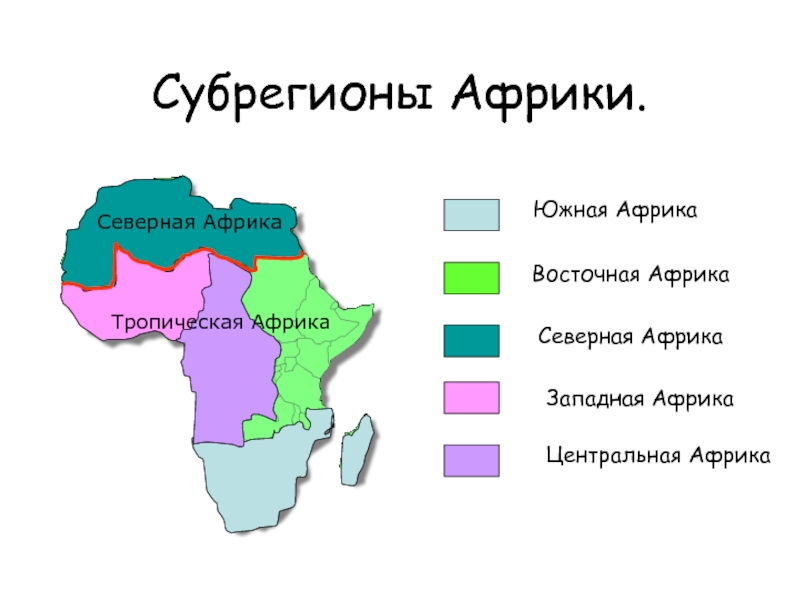 Тест по теме Африка:1.  К какому типу по экономическому развитию относится большинство стран континента?а) экономически развитые государства;б) развивающиеся;в) индустриальные;г) постиндустриальные.2. Самая большая по площади страна изучаемого материка:а) ЮАР;б) Судан;в) Алжир;г) Египет.3. Укажите число стран континента, расположенных вдали от морей:а) 15;б)10;4. Укажите в предложенном ниже перечне страны–монархии:а) Лесото, Алжир, Эфиопия;б) Свазиленд, Лесото, Марокко;в) Эфиопия, Марокко, Лесото.5. Африка занимает первые места среди всех материков по запасам таких полезных ископаемых, как:а) марганцевые руды, хромиты, бокситы;б) нефть, железные руды, торф;в) бурый и каменный уголь, полиметаллические руды.6. Выделите в предложенном списке страны, с наибольшим количеством населения:а) Нигерия, Эфиопия, Египет;б) Габон, Лесото, Ботсвана;в) Намибия, Либерия, Ливия.7. На гербах каких африканских стран изображены львы?а) Танзании, Египта, Руанды;б) Гамбии, Кении, Марокко;в) Намибии, Нигера, Мавритании.8.. Укажите страны, имеющие выход к Мировому океану:а) Чад, Нигер. Уганда;б) Ангола, Замбия, Ботсванав) Судан, Египет, Кения;.9. Выберите неверное утверждение:а) в подавляющем большинстве стран Африки очень высокий уровень смертности;б) детей на континенте больше, чем людей преклонного возраста;в) демографическая политика стран направлена на увеличение уровня рождаемости.10. Укажите доминирующую религию в странах Северной Африки:а) христианство;б) синтоизм;в) ислам;г) буддизм.11. В международном разделении труда доминирует отрасль:а) транспортное машиностроение;б) химическая промышленность;в) горнодобывающая промышленность;г) лёгкая и пищевая промышленность.12. Укажите основные черты, присущие колониальной структуры хозяйства:а) монокультурная специализация;б) сильное отставание транспорта;в) экстенсивное, малопродуктивное сельское хозяйство;г) все утверждения верны.13. Ярко выраженную экспортную направленность стран Африки имеет отрасль:а) тропическое и субтропическое земледелие;б) товарное животноводство, кустарно-ремесленная обрабатывающая промышленность;в) сельскохозяйственное машиностроение.14.  Выберите правильный ответ:а) в странах Тропической Африки уровень урбанизации около 70%;б) в сельском хозяйстве этого региона преобладает товарное животноводство;в) ЮАР – единственная на континенте развитая страна.15.  Какую часть Африки ещё называют «чёрной»?а) северную;б) восточную;в) западную;г) тропическую.16. В каких странах главной водной артерией является Нил?а) Египет, Судан;б) Египет, Нигерия;в) Зимбабве, Танзания.17. Выберите неверное утверждение:а) в странах материка хорошо развито сельскохозяйственное машиностроение;б) преобладает колониальный тип структуры хозяйства;в) в Тропической Африке основным занятием населения является охота и собирательство.